Ideen- und Beschwerdeblattvon BALANCE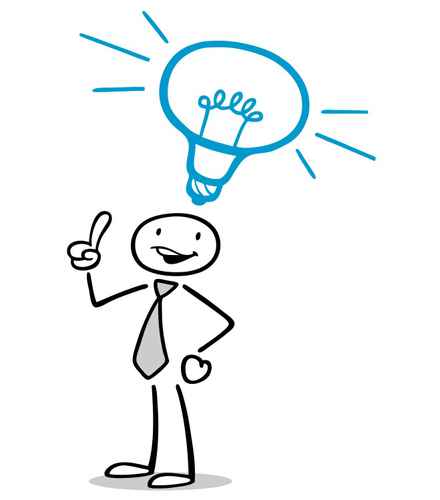 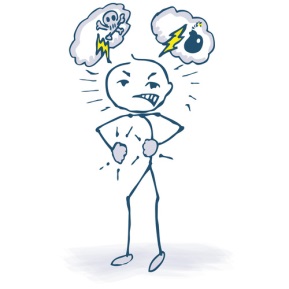 Bitte ankreuzen	Ich habe eine:	Idee				Beschwerde  Mein Name ist:	So kann man mich erreichen: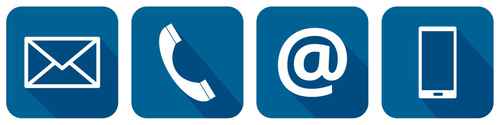 Postadresse		E-Mail			Telefon		Das will ich mitteilen:Ich will diese VeränderungDiese Seite wird von BALANCE ausgefülltDie Mitteilung wurde entgegengenommen vonBALANCE Ideen- und BeschwerdestelleHochheimgasse 11130 WienName 	Datum	Der Eingang wurde der AbsenderIn bestätigtDatum:	telefonisch		per E-Mail		per Brief	Die Mitteilung wurde zur Bearbeitung weitergegeben anName		Datum	Die Mitteilung wurde zur Bearbeitung entgegengenommenName	Datum	Diese Schritte wurden zur Bearbeitung unternommenWER		WAS		WANN	Die Mitteilung wurde beantwortet vonName	Datum	Die schriftliche Antwort ist hier aufbewahrt